Қазақстан Республикасының Ұлттық БанкіБасқармасының «Ең төменгі резервтік талаптардыңнормативтерін белгілеу туралы» 2008 жылғы 23 маусымдағы № 54 қаулысына өзгеріс енгізу туралы«Қазақстан Республикасының Ұлттық Банкі туралы» 1995 жылғы 
30 наурыздағы Қазақстан Республикасының Заңына сәйкес және ақша-кредит саясатының құралы ретінде ең төменгі резервтік талаптардың тиімділігін арттыру мақсатында Қазақстан Республикасы Ұлттық Банкінің Басқармасы ҚАУЛЫ ЕТЕДІ:1. Қазақстан Республикасының Ұлттық Банкі Басқармасының «Ең төменгі резервтік талаптардың нормативтерін белгілеу туралы» 2008 жылғы 23 маусымдағы № 54 қаулысына мынадай өзгеріс енгізілсін:1-тармақ мынадай редакцияда жазылсын:«1. Екінші деңгейдегі банктерге ең төменгі резервтік талаптардың нормативтері банктің ішкі міндеттемелері үшін 2,5 пайыз мөлшерінде және банктің өзге де міндеттемелері үшін 4,5 пайыз мөлшерінде белгіленсін.»2. Осы қаулы 2011 жылғы 31 мамырдан бастап қолданысқа енгізіледі.Ұлттық Банк    Төрағасы                                                                 Г. МарченкоДұрыс:ҚРҰБ Басқармасыныңжәне Директорлар кеңесінің хатшысы                                                           А. Дупленко«ҚАЗАҚСТАН РЕСПУБЛИКАСЫНЫҢҰЛТТЫҚ БАНКІ»РЕСПУБЛИКАЛЫҚ МЕМЛЕКЕТТІК МЕКЕМЕСІ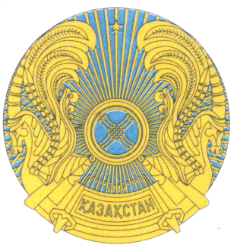 РЕСПУБЛИКАНСКОЕ ГОСУДАРСТВЕННОЕ УЧРЕЖДЕНИЕ«НАЦИОНАЛЬНЫЙ БАНКРЕСПУБЛИКИ КАЗАХСТАН»БАСҚАРМАСЫНЫҢҚАУЛЫСЫПОСТАНОВЛЕНИЕ ПРАВЛЕНИЯ2011 жылғы 29 сәуірАлматы қаласы№ 45город Алматы